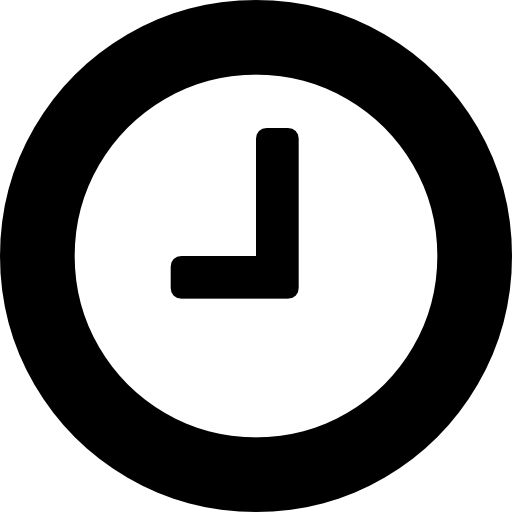 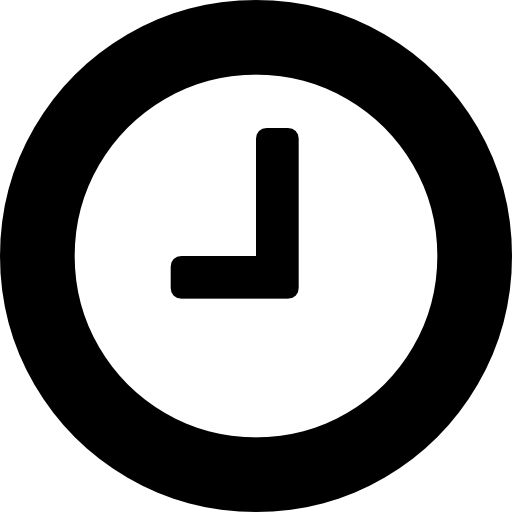 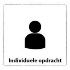 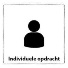 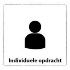 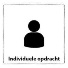 Dit heb je nodig:Onderwerp (krijg je van de docent)Laptop of telefoonEvt bewerkingsprogramma voor filmpjesGrondstof / halffabrikaat / eind productDit leer je:Welke verkoopkanalen er zijnDat er veel verschillende manieren zijn om je producten bij de consument te krijgenDit ga je doen: (aan de slag)Van de docent krijg je een verkoopkanaal of een product uitgedeeld. Of misschien heb je zelf een grondstof en eindproduct meegenomen.Probeer dmv beeld uit te leggen wat verkoopkanalen zijn. Gebruik hiervoor bv een stop motion filmpje of tekeningen met daarbij een filmpje waar je het uitlegt.Wees creatief.Voor inspiratie kan je het onderstaande filmpje bekijken:https://youtu.be/g-X1BTTnwxM?t=1Om een stopmotion filmpje te maken kan je handig het onderstaande programma gebruiken:https://play.google.com/store/apps/details?id=com.cateater.stopmotionstudio&hl=nl&gl=US https://apps.apple.com/nl/app/stop-motion-studio/id441651297Het gemaakte filmpje hoeft niet heel lang te duren. Er hoeft geen geluid bij, maar dat mag wel.Dit ga je doen: (aan de slag)Van de docent krijg je een verkoopkanaal of een product uitgedeeld. Of misschien heb je zelf een grondstof en eindproduct meegenomen.Probeer dmv beeld uit te leggen wat verkoopkanalen zijn. Gebruik hiervoor bv een stop motion filmpje of tekeningen met daarbij een filmpje waar je het uitlegt.Wees creatief.Voor inspiratie kan je het onderstaande filmpje bekijken:https://youtu.be/g-X1BTTnwxM?t=1Om een stopmotion filmpje te maken kan je handig het onderstaande programma gebruiken:https://play.google.com/store/apps/details?id=com.cateater.stopmotionstudio&hl=nl&gl=US https://apps.apple.com/nl/app/stop-motion-studio/id441651297Het gemaakte filmpje hoeft niet heel lang te duren. Er hoeft geen geluid bij, maar dat mag wel.Dit ga je doen: (aan de slag)Van de docent krijg je een verkoopkanaal of een product uitgedeeld. Of misschien heb je zelf een grondstof en eindproduct meegenomen.Probeer dmv beeld uit te leggen wat verkoopkanalen zijn. Gebruik hiervoor bv een stop motion filmpje of tekeningen met daarbij een filmpje waar je het uitlegt.Wees creatief.Voor inspiratie kan je het onderstaande filmpje bekijken:https://youtu.be/g-X1BTTnwxM?t=1Om een stopmotion filmpje te maken kan je handig het onderstaande programma gebruiken:https://play.google.com/store/apps/details?id=com.cateater.stopmotionstudio&hl=nl&gl=US https://apps.apple.com/nl/app/stop-motion-studio/id441651297Het gemaakte filmpje hoeft niet heel lang te duren. Er hoeft geen geluid bij, maar dat mag wel.Stap 1:Maak een storybord:Vul de onderstaande vakken. In het rechter vak schrijf je wat je wilt laten zien.In het linker vak beschrijf je het wat nauwkeuriger. Beschrijf ook in hoeveel foto’s je dit stukje van het verhaal wilt laten zien.Zo ontstaan er misschien 6 verschillende stappen waarin jij een aantal fotootjes wilt maken van jouw verhaal.Gezamenlijk vormen die 6 stappen het verkoopkanaal van jouw product.Stap 2:Laat je storybord controleren door je docent. Kloppen de stappen die je maakt, of mis je nog iets?Stap 3:Maak de verschillende foto’s.Wanneer je in een grotere groep werkt kan je de taken verdelen. Ieder doet een stukje van het storybord.Stap 4:Zet de verschillende foto’s achter elkaar en maak je een filmpje van.Vergeet niet het filmpje in te leveren.Dit lever je in:Lever je stop-motion filmpje, foto, tekening in via:ELO > opdrachten > TPV